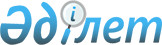 Об утверждении Перечня гуманитарных специальностей, по которым осуществляется подготовка специалистов по профессиональным учебным программам послесреднего образования
					
			Утративший силу
			
			
		
					Приказ и.о. Министра образования и науки Республики Казахстан от 24 октября 2007 года N 507. Зарегистрирован в Министерстве юстиции Республики Казахстан 9 ноября 2007 года N 4992. Утратил силу приказом и.о. Министра образования и науки Республики Казахстан от 19 августа 2013 года № 347      Сноска. Утратил силу приказом и.о. Министра образования и науки РК от 19.08.2013 № 347 (вводится в действие по истечении десяти календарных дней со дня его первого официального опубликования).      В соответствии со  статьей 33 Закона Республики Казахстан "Об образовании"  ПРИКАЗЫВАЮ: 

      1. Утвердить прилагаемый Перечень гуманитарных специальностей, по которым осуществляется подготовка специалистов по профессиональным учебным программам послесреднего образования. 

      2. Департаменту технического и профессионального образования (Борибекову К.К.) представить в установленном порядке настоящий приказ на государственную регистрацию в Министерство юстиции Республики Казахстан. 

      3. Контроль за исполнением настоящего приказа возложить на Вице-министра образования и науки Куанганова Ф.Ш. 

      4. Настоящий приказ вводится в действие со дня его официального опубликования.        И.о. Министра 

Утверждено           

приказом Министра    

образования и науки  

Республики Казахстан 

от 24.10.2007 года   

N 507                

             Перечень гуманитарных специальностей, 

      по которым осуществляется подготовка специалистов по

профессиональным учебным программам послесреднего образования 
					© 2012. РГП на ПХВ «Институт законодательства и правовой информации Республики Казахстан» Министерства юстиции Республики Казахстан
				Код спе- 

циаль- 

ности 

профес- 

сиональ- 

ного 

образова- 

ния РК Профиль 

образования, 

наименования 

специальностей Квалификация Нормативный срок освоения 

образовательных учебных 

программ организаций 

послесреднего образования 

(в годах, месяцах) Код спе- 

циаль- 

ности 

профес- 

сиональ- 

ного 

образова- 

ния РК Профиль 

образования, 

наименования 

специальностей Квалификация На базе общего среднего 

образования 1 2 3 4 0200000 Специальности права 
0201002 Правоведение 0201012 Специалист 

по социальной 

защите 

населения 1 год 10 мес 0201022 

(0205012) Юрист 1 год 10 мес 0202002 Правоохранитель- 

ная деятельность 0202012 Юрист 1 год 10 мес 0300000 Специальности образования 
0315002 Изобразительное 

искусство и 

черчение 0315012 Учитель 

изобрази- 

тельного 

искусства и 

черчения 

основного 

среднего 

образования 1 год 10 мес 0318002 Технология 0318012 Учитель 

технологии 

основного 

среднего 

образования 

(Инструктор 

по труду 

измен.) 1 год 10 мес 0322002 Музыкальное 

образование 0322012 Учитель музы- 

ки основного 

среднего 

образования 1 год 10 мес 0310002 Физическая 

культура и спорт 0310012 Учитель 

физической 

культуры  

основного 

среднего 

образования 1 год 10 мес 0310022 Тренер- 

преподаватель 

по спорту 1 год 10 мес 0313002 Профессиональное 

обучение (по 

отраслям) 0313022 Мастер произ- 

водственного 

обучения 

сельскохозяй- 

ственного 

производства 1 год 10 мес 0313032 Мастер произ- 

водственного 

обучения по 

обслуживанию 

и ремонту ав- 

томобильного 

транспорта 1 год 10 мес 0313052 Мастер произ- 

водственного 

обучения 

швейного 

производства 1 год 10 мес 0313062 Мастер произ- 

водственного 

обучения по 

производству 

продукции 

питания 1 год 10 мес 0313072 Мастер произ- 

водственного 

обучения 

широкого 

профиля 1 год 10 мес 0313082 Мастер произ- 

водственного 

обучения по 

механизации 

сельскохозяй- 

ственного 

производства 1 год 10 мес 0313102 Мастер произ- 

водственного 

обучения по 

программному 

обеспечению 

вычислитель- 

ной техники 1 год 10 мес 0313112 Мастер произ- 

водственного 

обучения по 

сварочному 

производству  1 год 10 мес 0313122 Мастер произ- 

водственного 

обучения по 

технологии 

перерабаты- 

вающих 

средств 1 год 10 мес 0314002 Начальное 

образование  0314012 Учитель 

начального 

образования 1 год 10 мес 0314022 Учитель 

информатики 

начального 

образования 1 год 10 мес 0324002 Лаборант 

организации 

образования 0324012 Лаборант (по 

предметам) 1 год 10 мес 3700000 - Информационные технологии 
3707002 Информационные 

системы (по 

областям 

применения) 3707012 Специалист по 

информацион- 

ным системам 

(по отраслям) 1 год 10 мес 0400000 - Медицинские специальности 
0401002 Лечебное дело 0401012 Фельдшер  2 года 10 мес 0401022 Акушер 2 года 10 мес 0402002 Сестринское дело 0402012 Медицинская 

сестра общей 

практики 2 года 10 мес 0402022 Специализи- 

рованная 

медсестра 2 года 10 мес 0403002 Гигиена и 

эпидемиология 0403012 Гигиенист- 

эпидемиолог 2 года 10 мес 0404002 Стоматология 0404012 Помощник 

врача- 

стоматолога 2 года 10 мес 0405002 Лабораторная 

диагностика 0405012 Медицинский 

лаборант 2 года 10 мес 0406002 Фармация 0406012 Фармацевт 1 год 10 мес 0500000 - Ветеринария 
0501002 Ветеринария 0501012 Ветеринарный 

фельдшер 1 год 10 мес 0501022 Ветеринарный 

санитар  1 год 10 мес 0502002 Лабораторное 

дело 0502012 Ветеринарный 

фельдшер- 

лаборант 1 год 10 мес 0503002 Ветеринарная 

санитария  0503012 Ветеринарный 

фельдшер- 

инспектор  1 год 10 мес 0700000 - Экономические специальности 
0701002 Статистика 0701012 Статист 1 год 10 мес 0703002 Финансы 

(по отраслям) 0703012 Финансист 1 год 10 мес 0703022 

(0716002) Специалист 

банковского 

дела 1 год 10 мес 0703032 

(0720002) Специалист 

финансового 

права 1 год 10 мес 0703042 

(0708002) Специалист 

биржевого 

дела 1 год 10 мес 0703052 

(0718002) Специалист 

страхового 

дела 1 год 10 мес 0705002 Учет и аудит 

(по отраслям) 0705012 Бухгалтер- 

аудитор 1 год 10 мес 0705022 Экономист- 

бухгалтер 1 год 10 мес 0711002 Экономика 

(по отраслям) 0711012 Экономист 1 год 10 мес 0712002 Менеджмент 

(по отраслям) 0712012 Менеджер  1 год 10 мес 0800000 Специальности сферы обслуживания 
0830102 Организация 

обслуживания   0830112 Менеджер в 

сфере сервиса 1 год 10 мес 0830122 

(0833002) Менеджер на 

предприятиях 

общественного 

питания 1 год 10 мес 0830132 

(0829012) Менеджер 

гостиничного 

бизнеса 1 год 10 мес 0830142 

(0829022) Менеджер по 

туризму 1 год 10 мес 0831002 Маркетинг 

(по отраслям) 0831012 Маркетолог  1 год 10 мес 0831022 

(0706012) Товаровед- 

эксперт 1 год 10 мес 0832002 Переводческое 

дело 0832012 Референт 1 год 10 мес 0204002 Социальная 

работа 0204012 Специалист по 

социальной 

работе 1 год 10 мес 0713002 Оценка (по 

отраслям и 

областям 

применения) 0713012 Оценщик- 

эксперт 1 год 10 мес 